Руководящие указания ГСР-13 на основе примеров передового опыта 
в связи с меняющимися ролями регулирования и регуляторных органов 
в цифровой среде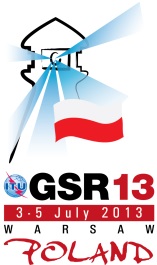 Сектор связи претерпевает громадные изменения в результате развертывания конвергированных широкополосных сетей (сетей последующих поколений), конвергенции СМИ, интернета и услуг связи, выхода на рынок новых участников, соединяемости вещей (интернет вещей), а помимо этого людям, поведение которых как потребителей изменяется, требуется постоянный, незамедлительный и повсеместный доступ к ИКТ. Кроме того, поставщики нового контента и новых приложений, такие как участники рынка услуг по технологии "over-the-top" (OTT), изменяют правила игры, динамику рынка и практику ведения бизнеса. Резкий рост потока данных в результате легкого доступа к информации и быстрое развитие новых услуг и приложений, таких как облачные услуги или мобильные приложения, наряду с постоянно увеличивающейся комплексностью рынков ИКТ, ставят под вопрос традиционные роль и мандат регуляторного органа, требуя пересмотра традиционных подходов к регулированию в цифровой экосистеме. Сознавая важнейшую роль, которую играют электронные средства связи в сегодняшнем цифровом обществе, и признавая необходимость адаптировать регулирование ИКТ, чтобы оно эффективно и своевременно реагировало на изменяющуюся в результате конвергенции услуг и сетей, а также поведения потребителей рыночную конъюнктуру и при этом обеспечивало всеобщий охват и развитие общества, мы, регуляторные органы, участвующие в Глобальном симпозиуме для регуляторных органов 2013 года, определили и одобрили настоящие руководящие указания для регуляторных органов на основе примеров передового опыта, направленные на содействие инновационным и "умным" регуляторным мерам в целях более эффективного реагирования на изменяющуюся среду ИКТ и содействия всеобщему включению в цифровую среду. 1	Регулирование 4.0: Инновационные и "умные" регуляторные подходы, способствующие равному отношению к участникам рынка, не возлагая при этом излишнего бремени на операторов и поставщиков услуг Мы признаем, что регуляторным органам необходимо помнить о преобразующих и транснациональных аспектах регулирования в цифровой среде. Рассмотрение существующей политики и нормативно-правовой базы в области ИКТ в целях адаптации к стремительно изменяющейся среде – это постоянный процесс, для которого требуется координация с многими заинтересованными сторонами. Регуляторным органам принадлежит решающая роль в обеспечении плавного развития сектора ИКТ в целях содействия устойчивому социально-экономическому развитию в интересах людей. Более эффективное использование и внедрение цифровых технологий в таких областях, как здравоохранение, окружающая среда и транспорт, обеспечат лучшее качество жизни и окажут воздействие на занятость и производительность. При этом мы признаем важность проведения рыночного анализа для оценки ситуации на рынках в конвергированной среде, с тем чтобы определить операторов, обладающих значительным влиянием на рынке (SMP), и стимулировать конкуренцию на рынке. Обеспечение того, чтобы постоянно преобладали принципы справедливого, равного и недискриминационного отношения ко всем участникам рынка, будет содействовать существованию равных условий для регулируемых и нерегулируемых участников конкурентного рынка. Мы признаем, что при принятии нормативно-правовой базы, которая устраняет препятствия для новых участников, выходящих на рынок, одним из путей содействия развертыванию широкополосных сетей последующих поколений и доступу к онлайновым приложениям и услугам является включение в эту базу положений о конкуренции, которые гарантируют нормальные отношения между всеми участниками (операторами, поставщиками услуг интернета, поставщиками OTT и др.). Расширение прав и возможностей потребителей по принятию обоснованных решений благодаря развитию онлайновых инструментов для проверки скорости, качества обслуживания и цен на доступ – это еще одна мера, которую могут принять регуляторные органы для содействия конкуренции. Мы также признаем, что при рассмотрении своей политики по управлению использованием спектра регуляторным органам необходимо обеспечить эффективное и действенное использование радиочастотного спектра, предоставляя возможность проведения аукционов нового поколения, гибкого использования спектра, а также оптимизации использования спектра, высвободившегося в результате цифрового дивиденда; зону мобильного широкополосного доступа можно расширить, при этом "белое пространство" можно было бы предоставить для нелицензируемого использования, что даст возможность предоставлять более эффективные широкополосные услуги. Мы считаем, что принятие упрощенных в административном отношении гибких моделей, таких как выдача общих разрешений или единых лицензий, будет далее способствовать облегчению выхода на рынок и стимулировать конкуренцию и инновации. Мы считаем, что регуляторным и директивным органам следует стремиться вводить меры по контролю за использованием методов управления трафиком для обеспечения того, чтобы они не приводили к несправедливой дискриминации среди участников рынка. Регуляторным органам также необходимо рассмотреть существующее законодательство в сфере конкуренции, чтобы определить, введены ли уже меры, основанные на регулировании или на законе о конкуренции, обеспечивают ли они адекватное решение вопросов, которые могут воздействовать на сетевую нейтральность.Мы признаем важность того, чтобы регуляторные органы понимали все параметры, задействованные в цифровой среде, для обеспечения не только приемлемого в ценовом отношении, но и потребности гарантировать определенный уровень качества обслуживания (в частности, для связи, чувствительной к временным задержкам), а также потребности в функциональной совместимости, не возлагая при этом излишнего бремени на операторов и поставщиков услуг. Мы настоятельно рекомендуем регуляторным органам обеспечивать самый высокий уровень прозрачности и открытости, например путем предоставления для общего доступа соответствующих рыночных данных и нормативных положений, а также проводить консультации с многими заинтересованными сторонами по вопросам политики и регулирования, которые оказывают влияние на развитие цифрового общества. Мы сознаем необходимость принятия "мягкого" регуляторного подхода, когда за регуляторным вмешательством обращаются только в необходимых случаях и при этом обеспечивается, чтобы рыночные силы действовали без каких-либо препятствий в интересах инноваций в рамках предписанной национальной правовой среды, в которой учитываются традиционные и новые регуляторные концепции. В частности, регуляторным органам следует по-прежнему обеспечивать предсказуемость регулирования и содействовать, когда это возможно, совместному регулированию, способствуя принятию регуляторного решения, применяемого совместно регуляторным органом и отраслью. Мы особо признаем, что содействие тому, чтобы операторы и поставщики услуг предлагали и внедряли способы, с помощью которых они могут развивать данный сектор, может стимулировать инновации и обеспечивать взаимовыгодное решение как для государства, так и для отрасли. Регулирование должно обеспечивать устойчивое развитие сектора ИКТ, что имеет важнейшее значение для привлечения инвестиций, необходимых в глобальной цифровой среде. Стимулирование внедрения услуг и доступа к онлайновым услугам и приложениям Мы признаем, что для стимулирования внедрения услуг и доступа к онлайновым услугам и приложениям требуются гибкие регуляторные подходы. Мы подтверждаем, что понимание потребностей людей и того, как они могут получать пользу от использования ИКТ, имеет решающее значение для инноваций, поскольку стимулы для инноваций обеспечивают как промышленность, так отдельные потребители. Мы настоятельно рекомендуем правительствам работать совместно со всеми заинтересованными сторонами и, в частности, с отраслью и регуляторными органами, чтобы облегчать и поддерживать развитие инфраструктуры и предоставление услуг, особенно в сельских, недостаточно обслуживаемых и необслуживаемых районах. Со стороны предложения необходимы предсказуемые и стабильные нормативные положения для поддержания эффективной конкуренции и стимулирования разработки инновационных услуг. Со стороны спроса такие меры как отсрочка высоких налогов или специальных налогов на оборудование и услуги ИКТ, содействие научным исследованиям и разработкам, поддержка специальных программ по стимулированию электронной грамотности приведут к более широкому проникновению, расширенному спросу, лучшей социальной интеграции и будут содействовать национальному экономическому росту. Правительствам и регуляторным органам принадлежит ключевая роль в содействии и расширении информированности об использовании ИКТ и их преимуществах. 2	Меняющаяся роль регуляторного органа: регуляторный орган как партнер в развитии и социальной интеграцииМы признаем, что регуляторным органам принадлежит важнейшая роль в консультировании правительств при разработке политики в области развития и социальной интеграции. Кроме того, регуляторные органы могут быть одним из партнеров по развитию ИКТ и социальной интеграции, способствуя налаживанию партнерских отношений (а иногда создавая партнерства), таких как партнерства государственного и частного секторов (ПГЧ), со сторонами, предоставляющими помощь, правительствами, министерствами и НПО, в частности для достижения целей универсального доступа к ИКТ для сельских, отдаленных и необслуживаемых районов, а также лиц с особыми потребностями. Регуляторные органы могут и далее расширять партнерства со школами и местными сообществами благодаря проектам по совершенствованию возможностей установления соединений в школах и сообществах для расширения использования приложений ИКТ, наряду с предоставлением доступа к технологиям и содействием экономическому развитию. Мы также настоятельно рекомендуем создавать партнерства с другими государственными учреждениями в целях обеспечения скоординированного подхода в интересах правительства и сообщества в целом. Регуляторный орган может также предоставлять местным сообществам консультативную помощь и помощь в области образования. Мы подчеркиваем необходимость того, чтобы регуляторный орган был автономным и имел четкие каналы отчетности и связи с отраслевым министром для обеспечения того, чтобы национальные задачи были согласованы и достижимы. Мы далее признаем важность работы в сотрудничестве с отраслевым министерством, с тем чтобы играть активную роль в содействии, информировании, поощрении и повышении уровня осведомленности о преимуществах для заинтересованных сторон внедрения приложений и услуг в области технологий. Для способствования их внедрению правительства и регуляторные органы могут содействовать доступу к недорогим портативным мобильным устройствам на основе широкополосной связи, что предоставит гражданам возможность получать доступ к веб-приложениям, преодолевая препятствия (такие, как удаленность, стоимость и доступность) доступу в интернет на базе компьютеров. 3	Необходимость адаптации структуры и институциональной модели регуляторного органа для развития регулирования в будущем Мы признаем, что по мере конвергенции технологий и услуг правительства могут рассматривать также возможность конвергенции регуляторных органов или адаптации их структуры для отражения изменений на рынках электронной связи. Кроме того, чтобы соответствовать переходному и взаимосвязанному характеру конвергированной цифровой экосистемы, необходимо адаптировать структуру регуляторного органа, чтобы он мог реагировать быстрее и был более гибким. Для содействия инновациям, будущему росту и устойчивому развитию регуляторному органу необходимо предоставить достаточную гибкость и автономию при принятии решений и приведении в действие правовых и регуляторных инструментов. Мы признаем необходимость того, чтобы регуляторные органы и их сотрудники были в курсе новейших технических разработок, с тем чтобы решать такие вопросы, как присоединение IP и механизмы начисления платы, а также переход от IPv4 к IPv6.Мы считаем, что регуляторным органам принадлежит определенная роль в укреплении доверия потребителей и безопасности услуг с помощью защиты данных, решения вопросов, связанных с конфиденциальностью, и вопросов кибербезопасности. Этого можно достичь путем укрепления сотрудничества с другими государственными учреждениями на национальном уровне и сотрудничества с другими регуляторными органами на региональном и международном уровнях. Мы сознаем, что обмен опытом, знаниями и идеями имеет огромное значение в решении новых задач во взаимосвязанной глобальной безграничной цифровой экосистеме. Кроме того, мы поддерживаем распространение принятых онлайновых "умных" регуляторных подходов и секторальной информации. ______________